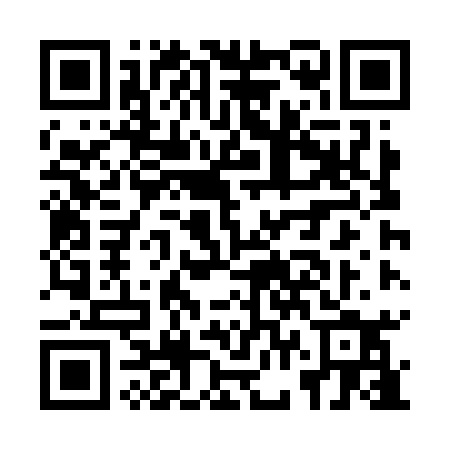 Prayer times for Kowalewo Opactwo, PolandWed 1 May 2024 - Fri 31 May 2024High Latitude Method: Angle Based RulePrayer Calculation Method: Muslim World LeagueAsar Calculation Method: HanafiPrayer times provided by https://www.salahtimes.comDateDayFajrSunriseDhuhrAsrMaghribIsha1Wed2:425:1712:455:538:1510:382Thu2:385:1512:455:548:1610:423Fri2:345:1312:455:558:1810:454Sat2:325:1112:455:568:2010:495Sun2:315:1012:455:588:2110:516Mon2:305:0812:455:598:2310:527Tue2:305:0612:456:008:2510:528Wed2:295:0412:456:008:2610:539Thu2:285:0212:456:018:2810:5410Fri2:275:0112:456:028:3010:5411Sat2:274:5912:456:038:3110:5512Sun2:264:5712:456:048:3310:5613Mon2:254:5612:456:058:3410:5614Tue2:254:5412:456:068:3610:5715Wed2:244:5312:456:078:3710:5816Thu2:244:5112:456:088:3910:5817Fri2:234:5012:456:098:4010:5918Sat2:224:4812:456:108:4211:0019Sun2:224:4712:456:118:4311:0020Mon2:214:4612:456:128:4511:0121Tue2:214:4412:456:128:4611:0222Wed2:204:4312:456:138:4811:0223Thu2:204:4212:456:148:4911:0324Fri2:204:4112:456:158:5111:0425Sat2:194:3912:456:168:5211:0426Sun2:194:3812:456:168:5311:0527Mon2:184:3712:466:178:5411:0628Tue2:184:3612:466:188:5611:0629Wed2:184:3512:466:198:5711:0730Thu2:174:3412:466:198:5811:0731Fri2:174:3312:466:208:5911:08